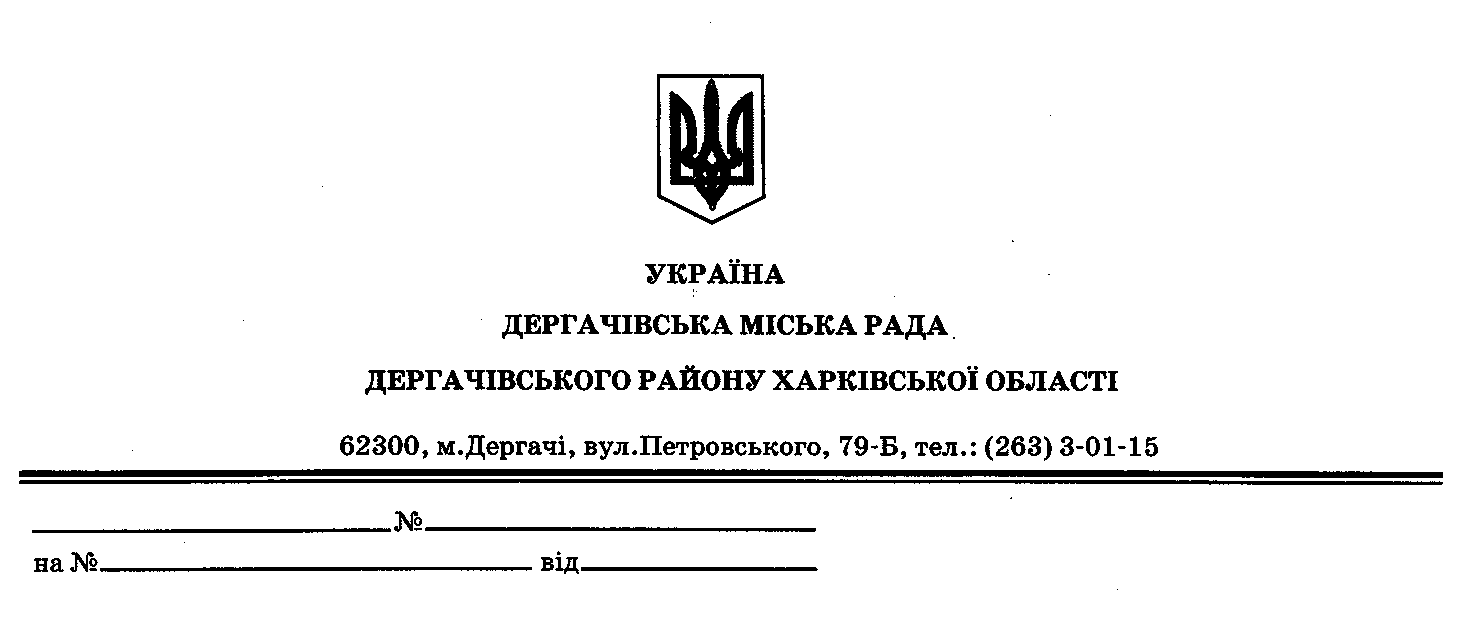                                                                проектДЕРГАЧІВСЬКА МІСЬКА РАДАВИКОНАВЧИЙ КОМІТЕТРІШЕННЯВід    грудня 2017 року                   		                      	    № Про результати роботи комісії з питань поводження з безхазяйними відходами на території м.Дергачі при виконавчому комітеті Дергачівської міської ради за 2017 рік Заслухавши інформацію голови комісії з питань поводження  безхазяйними відходами на території м.Дергачі при виконавчому комітеті Дергачівської міської ради Кисіля В.Ю. про роботу  комісії у 2017 році, керуючись ст. 40, п.6. ст.59 Закону України «Про місцеве самоврядування в Україні», виконавчий комітет Дергачівської міської ради, -В И Р І Ш И В:1. Інформацію про роботу комісії  з питань поводження з безхазяйними відходами на території м. Дергачі при виконавчому комітеті Дергачівської міської ради у 2017 році взяти до відома (додається).2. Комісії з питань поводження  безхазяйними відходами на території м. Дергачі при виконавчому комітеті Дергачівської міської ради продовжити систематичну роботу щодо дотримання вимог природоохоронного законодавства.3. Контроль за виконанням даного рішення покласти на голову комісії з питань поводження  безхазяйними відходами на території м. Дергачі при виконавчому комітеті Дергачівської міської ради Кисіля В.Ю.Виконуюча обов’язки  міського голови, секретар ради                                                                       Бондаренко К.І   .